Gott der Gemeinschaft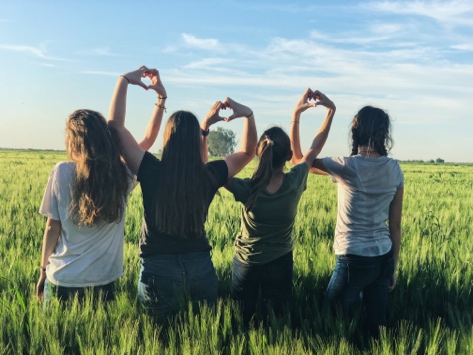 ANBETUNG:Jesus Christus dagegen hat ein einziges Opfer für alle Sünden gebracht. Jetzt sitzt er für immer auf dem Ehrenplatz an der rechten Seite Gottes. Dort wartet er, bis ihm alle seine Feinde unterworfen sind und er seinen Fuß auf ihren Nacken setzt. Für immer und ewig hat Christus mit dem einen Opfer alle Menschen, die zu Gott gehören sollen, in eine vollkommene Gemeinschaft mit ihm gebracht.	Hebr. 10, 12-14 (HFA)SCHULD BEKENNEN:Merkst du es denn nicht? Noch stehe ich vor deiner Tür und klopfe an. Wer jetzt auf meine Stimme hört und mir die Tür öffnet, zu dem werde ich hineingehen und Gemeinschaft mit ihm haben.	Off. 3, 20 (HFA)Der Lohn, den die Sünde auszahlt, ist der Tod. Gott aber schenkt uns in der Gemeinschaft mit Jesus Christus, unserem Herrn, ewiges Leben.	Röm. 6, 23 (HFA)DANKEN:Euch aber hat Gott zur Gemeinschaft mit Jesus Christus berufen. Mit ihm hat er uns alles geschenkt: Er ist unsere Weisheit – die wahre Weisheit, die von Gott kommt. Durch ihn können wir vor Gott als gerecht bestehen. Durch ihn hat Gott uns zu seinem heiligen Volk gemacht und von unserer Schuld befreit.	1. Kor. 1, 30 (GN)Persönliche Notizen: FÜRBITTE:Ich bete darum, dass sie alle eins seien, so wie du in mir bist, Vater, und ich in dir. So wie wir sollen auch …  in uns eins sein, damit die Welt glaubt, dass du mich gesandt hast.		Joh. 17, 21 (GN)Die Gnade unseres Herrn Jesus Christus, die Liebe Gottes und die Gemeinschaft, die der Heilige Geist schenkt, sei mit ….	2. Kor. 13,13 (HFA)Persönliche Notizen: 